GUM, PETEK, 27. MAREC 2020PESMICO LAHKO POSLUŠAŠ TUDI  NA SPLETNI STRANI LILIBI.SI. 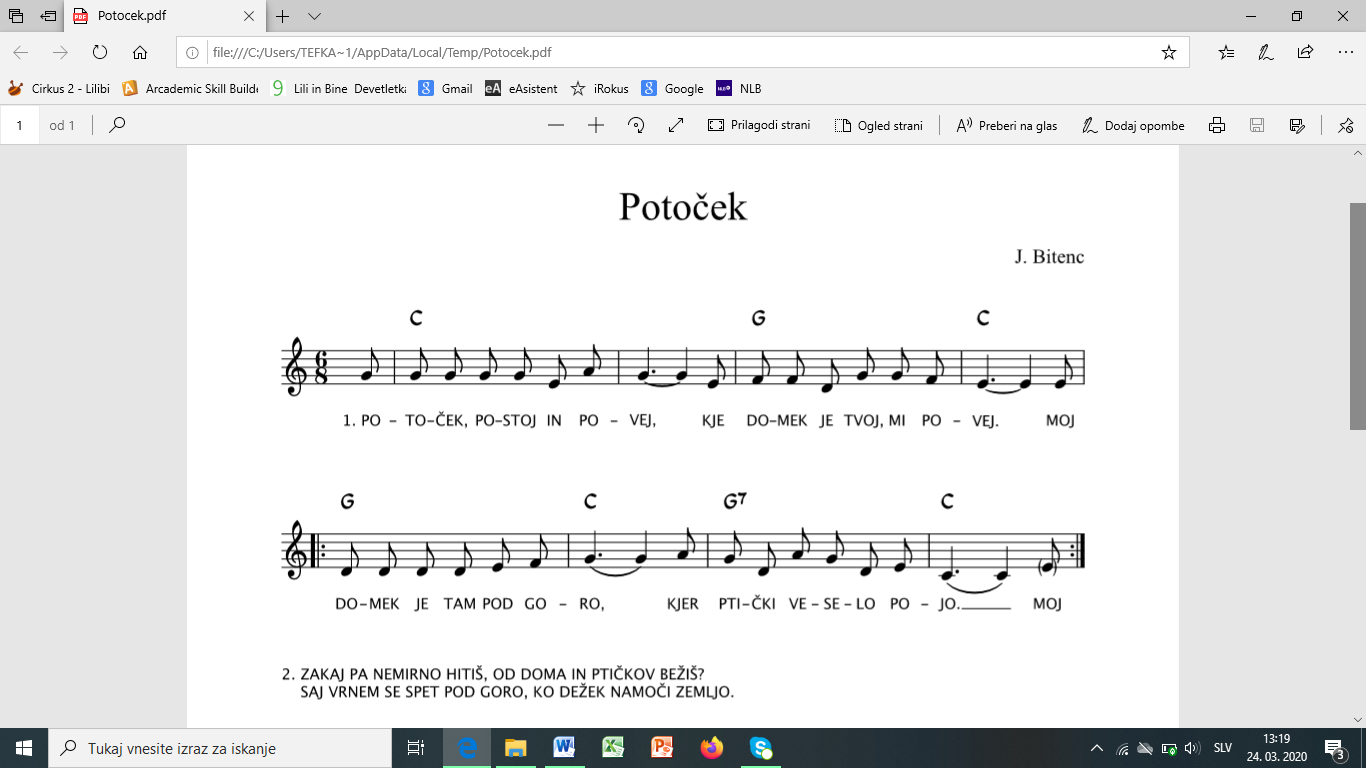 OB POSLUŠANJU PESMICE NARIŠI POTOČEK V BREZČRTNI ZVEZEK.